ObjectiveConsummate civil engineer seeking a challenging position, where inherent and well experienced skills in leader ship, project management, planning, execution, development, improvement of the efficiency of people involved can be optimized, whilst building a sustainable professional relation ship.Executive profileDynamic, result driven, accomplished Project manager  in Civil Engineering offering about 15 years  ( 11 yrs gulf )of broad based experience in working for both national and international companies on all aspects of project management, civil and maintenance engineering while possessing hands-on experience in interior fit-out, joinery, construction and infrastructures with renewed quality focus. Keen sense of business enterprise and the importance of achieving bottom-line results illustrates exceptional, well horned skills in  project management such as planning, designing, executing, developing, budgeting, labour controls, estimation and ordering of equipments / materials, coordination with technical staffs and contractors while meeting international safety standards until the completion. Estimation background includes reviewing customer plans, determining subcontractor needs, developing project estimates, compiling subcontractor bids, consolidating information into proposals for submission to clients, and negotiating final price.  A dynamic communicator, motivator and flexible leader who works in harmony and in union with the departmental personnel, staff and labour while being equally effective when interacting with the business community/clients. Top producer who exercises a straightforward, hands-on management approach in delivering high quality work whilst meeting organizational objectives utilizing effective time management skills.Core CompetenciesReliable and talented performer delivering timely and accurate solutions to construction related problems with little or no supervision.Noted for tactfully turning around problems to be positive in highly time sensitive environments.Expert Communicator possessing pleasant interpersonal, organizational, and communication skills, thus enables to clearly and concisely convey complex technical information to team at all levels to evaluate processes and implement solutions. Team Player working under a variety of supervisors and lead team members to successful project completions.Well organized in project management, prioritizing goals and working under deadlines without sacrificing creativity.Competent in working within a budget, meeting and exceeding expectations.Expert technical knowledge important to understanding and interpreting concepts and reporting performance.Specialist in directing, coordinating and exercising functional authority for planning, organization, control, integration and completion of project.Achieving substantial cost savings on projects through finding better solutions, researching lower prices, insisting on better quality control, and ensuring that approvals and handovers are completed as scheduled.Calling for contractors, checking questions, approval of contracts and executing the work and approving of bills.Designing and implementing strategic plans, set and administrate budgets, and improve processes to meet short and long term objectives.Liaise with key and strategically important clients at the appropriate level to ensure customer retention, development and the growth of new businesses. Establish solid, positive and productive working environment by understanding the role and the needs of all staff members while developing an organisational culture that nurtures and encourages excellence, quality and a mindset of getting it right the first time, every time.Career Achievements & key Accountabilities HAMILTON DESIGN INT. LLC., DUBAIProject manager					-	2004 jan to till dateWorking as a project manager carried out various turnkey projects. Interacted with prospective client  studied designs / drawings, to ascertain scope of work  required.  Directed activities of staff involved in Site Execution & Interior works. Monitoring of Project Progress and different type of Finishes. Oversee the preparation of Valuation for the Contractors, Nominated   Subcontractors. Manage correspondence with the  Contractors regarding the Progress Program. Co-ordination with MEP and joinery works.FORCE 10 UAE LTD, DUBAIProject Engineer						-	2001 feb to 2003 juneWorked as project engineer and executed major turnkey project, in the construction of accommodations, office buildings using prefabricated panels, gypsum ceilings and different finishing’s and construction of bunkers, radar station, sewage treatment plant, water treatment plant and generator sheds etc of worth 65million at Sir Abu-nair island for UAE Armed forces and Directorate of military works as consultant Responsibilities Execution in the concrete works, installation, erection and finishing works.  Execution in the construction of man holes and installation of drainage and  water lines, and   co-ordination in the installation of 11 kv cables & fibre optical cables.Execution in the formation, road works and over all supervise in the construction of accommodations, offices and cold storage units as per specifications. Preparing material submittals for DMW approvals and follow ups. Preparing monthly progress reports for certification.Preparing cash flow and work programme by using MS project.Preparing material, manpower and equipment request for the following week and reporting to the operational manager.BIN ALI GEN CONTRACTING		Project engineer						-	1998 mar to 2001 febWorked as a project engineer in the construction of villas, residential , commercial buildings and warehousesResponsibilitiesHandle the projects independently from start to finishPreparing preliminary set outs like grid lines, Bench mark for excavation and foundation works. Preparing bar-bending schedules, checking shuttering work and reinforcement work. Time to time checking masonry works, plaster works and other finishing works. 		Taking measurements and preparing bills for sub-contractors. Preparing material and man power request. Estimation and costing.Preparing progress payments .Co-ordinating with MEP works Liaising with consultant and client.AL-NAMOOR CONT. COMP. OMAN Resident Engineer						-	1996 Feb to 1997 DecWorked as a resident engineer and executed various works in oil refinery and construction of petrol stations in and around Muscat including Oman LNG project Sur, Oman for shell marketing of Oman with international safety standards. ResponsibilitiesConstruction  of foundations and erection of steel structures and canopies.Execution in the installation of under and above ground level fuel tanks.Execution in the installation of fuel lines and installation of fuel dispensers and calibrationRate analysis and preparing estimation & costing for new projects.Preparing submittals and progress bills . liaising with shell marketing team, clients and subcontractorsPRIYADARSHINI BUILDERS & DEVELOPERS Senior Site Engineer						-	till   1996 Jan	      Worked with Priyadarshini builders &developers in the construction of residential, college buildings, flour mill, and multi-storey (up to B+G+12) ResponsibilitiesPreparing preliminary set outs like grid lines, Bench mark for excavation and foundation works. Preparing bar-bending schedules, checking shuttering work and reinforcement work. Taking measurements and preparing bills for sub-contractors. Time to time checking masonry works, plaster works and other finishing works. Reporting activities daily wise to the senior level.Preparing material and man power request. Co-ordinating with MEP works Academic CredentialsBE  in Civil  University of Bangalore, India	-	1992Computer Skills knowledge in Auto Cad, Ms Office and Primavera. Personnel InformationNationality 		: IndianLanguage Known	: English, Hindi, Telugu, Kannada, Tamil and can understand Arabic & Malayalam.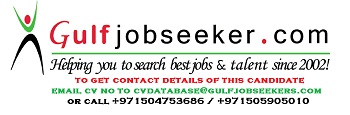 Gulfjobseeker.com CV No: 240930